Step 1 – Click the link in your email. 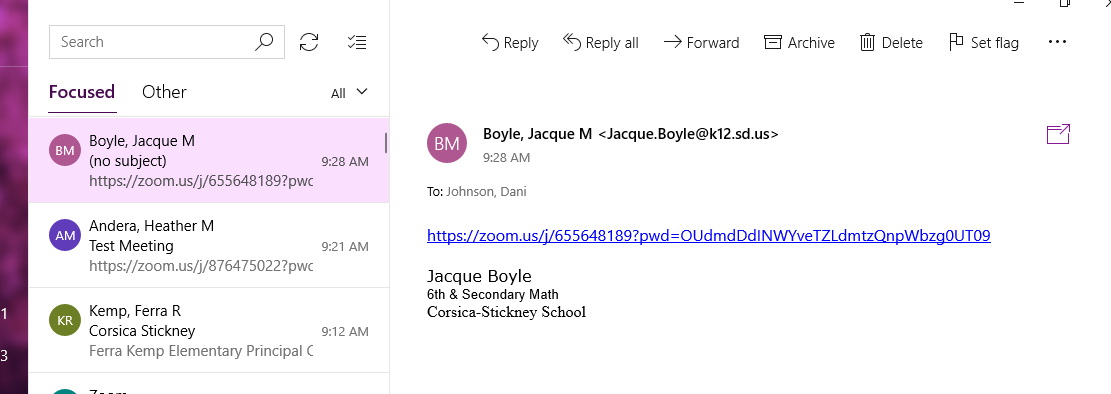 Step 2 – Go to your browser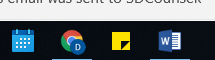 Step 3 – Wait – When you see the screen below. Click “Click Here”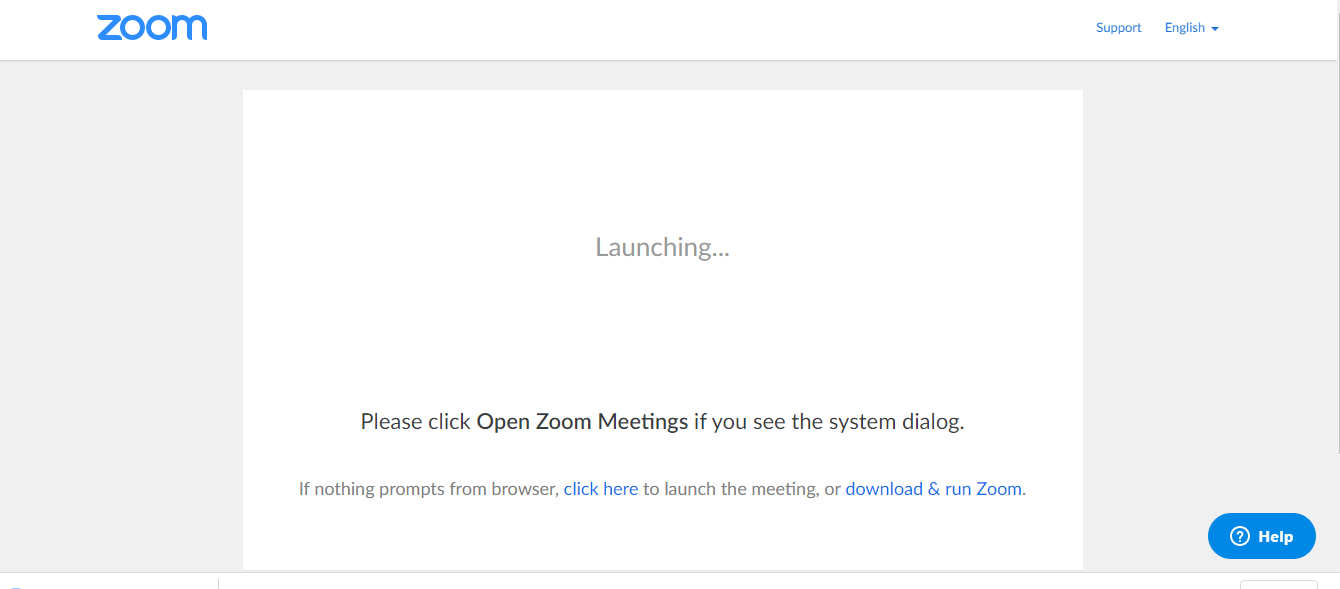 Step 4 – Click “Join from your browser”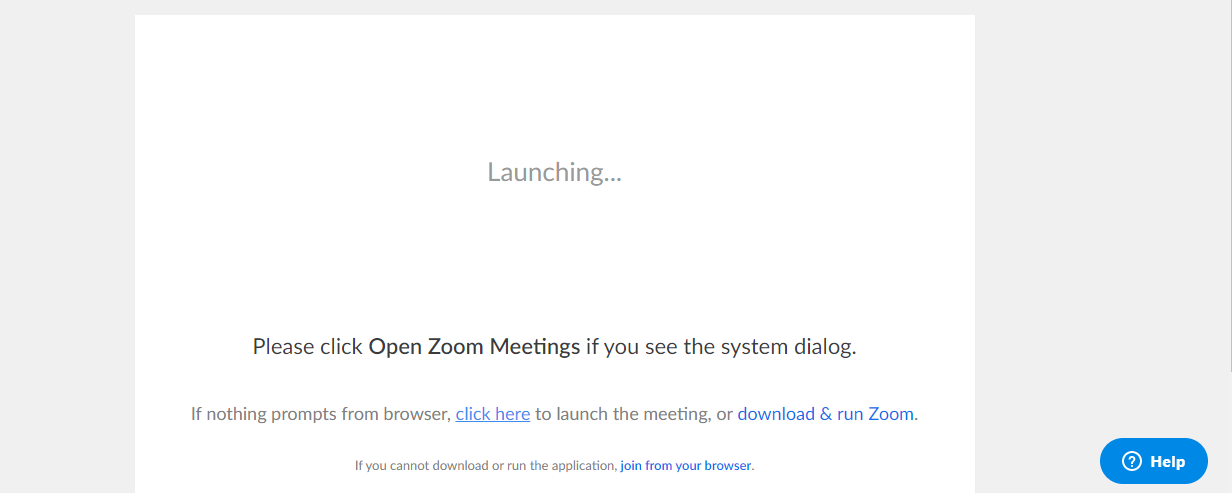 Step 5 – Click Join 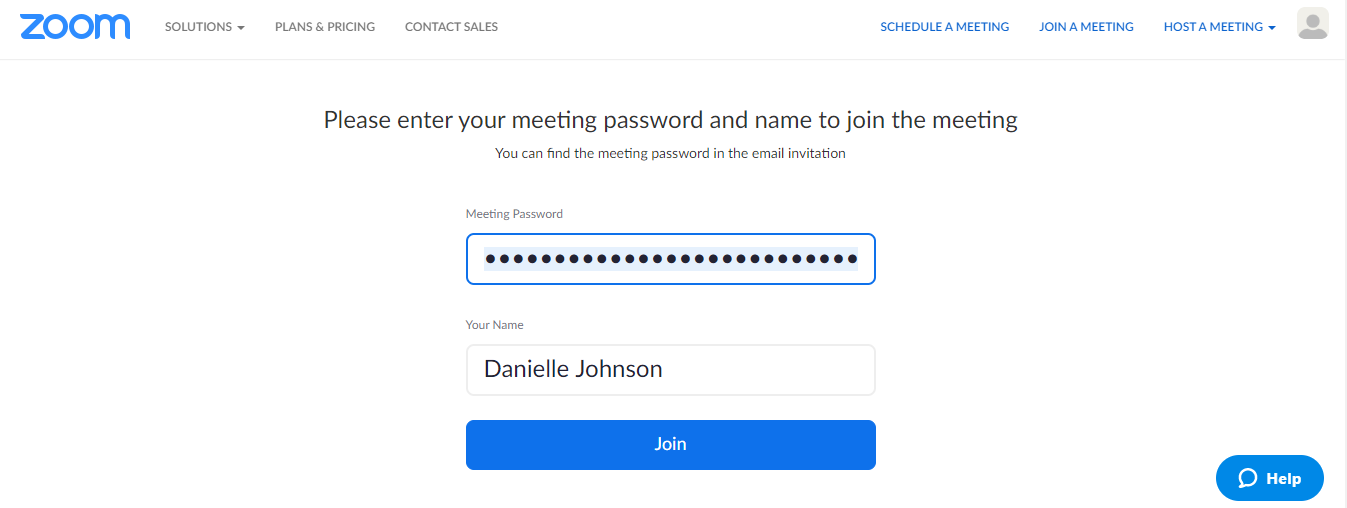 Step 6 – Join Audio by Computer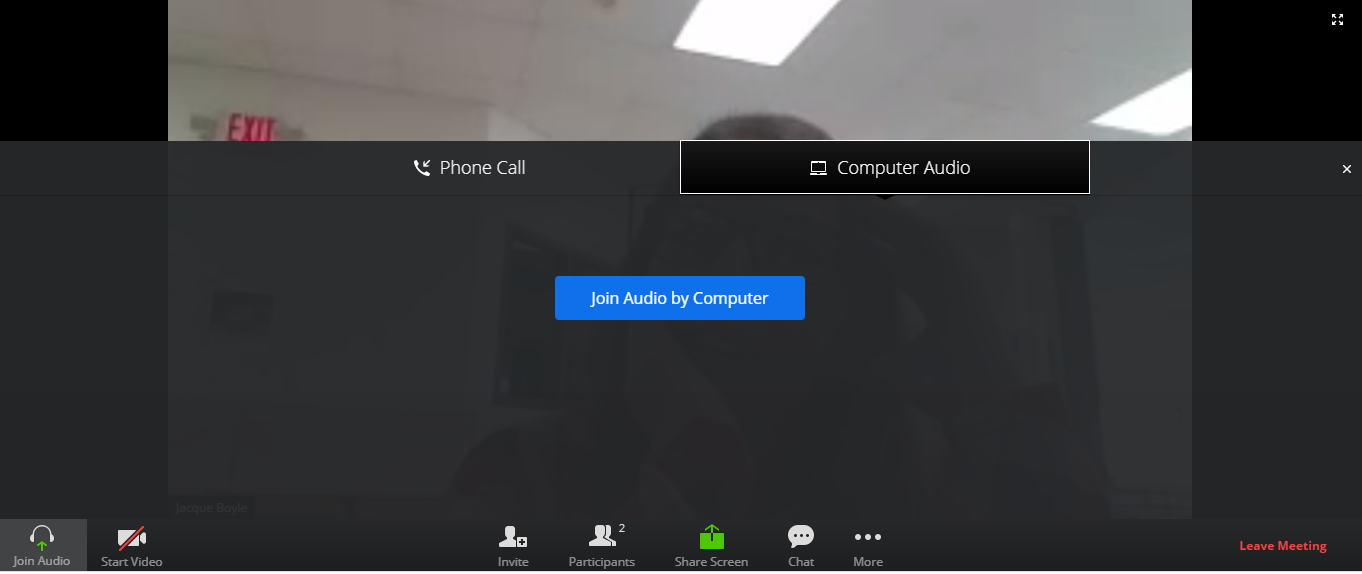 Step 7 – Click “Start Video” 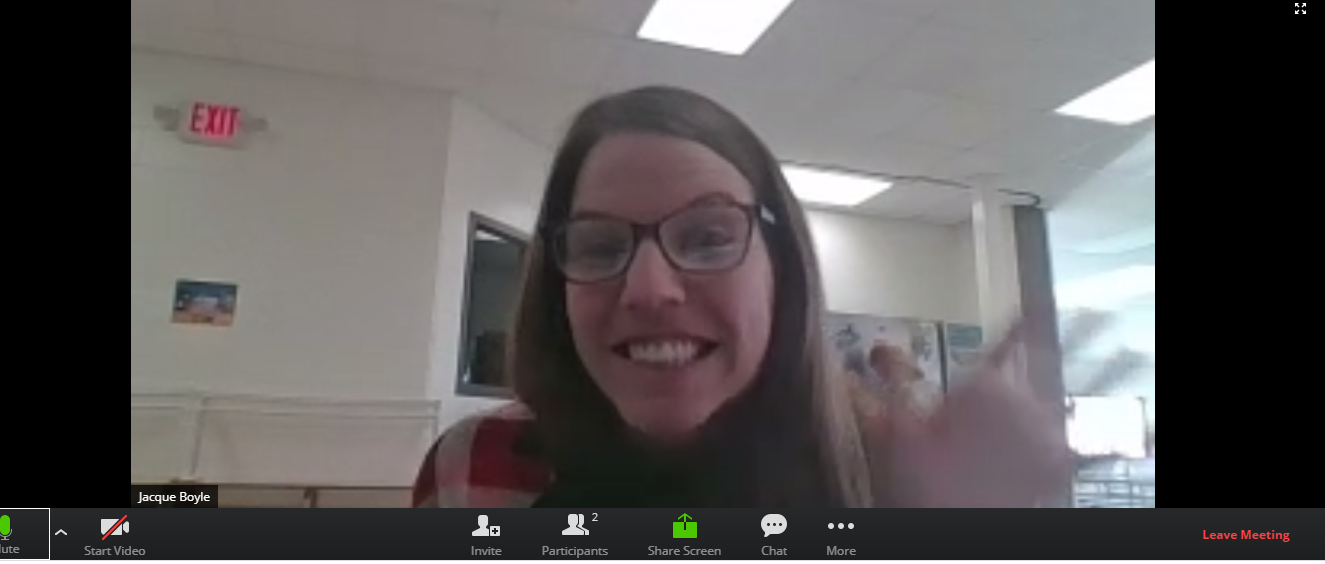 Step 8 – Say hi 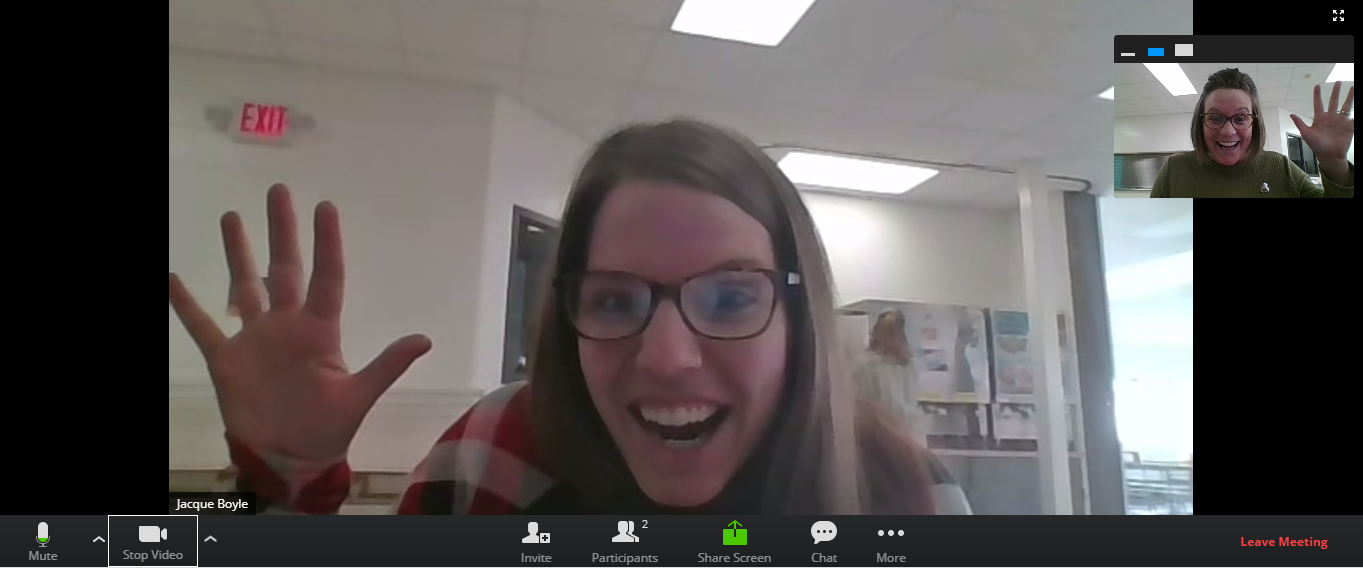 